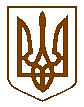 УКРАЇНАБілокриницька   сільська   радаРівненського   району    Рівненської    області(тридцять шоста позачергова сесія сьомого скликання)  РІШЕННЯвід  07  грудня   2018 року                                                                                № 856                                                             Про заходи щодо подання електронних декларацій осіб, уповноважених на виконання функцій держави або місцевого самоврядування за 2018 рік Заслухавши та обговоривши інформацію т.в.о. секретаря сільської ради О. Казмірчук стосовно початку з 01 січня 2019 року чергового етапу подання декларації особи, уповноваженої на виконання функцій держави або місцевого самоврядування за 2018 рік, відповідно до Рекомендацій суб’єктам декларування до чергового етапу електронного декларування в Україні, розроблених Національним агентством з питань запобігання корупції, керуючись ст. 45 Закону України  «Про запобігання корупції», ст. 40 Закону України  «Про місцеве самоврядування в Україні» та з метою поліпшення дотримання антикорупційного законодавства сесія Білокриницької сільської радиВ И Р І Ш И ЛА :Інформацію т.в.о. секретаря взяти до уваги та неухильного виконання.Затвердити заходи щодо подання електронних декларацій осіб, уповноважених на виконання функцій держави або місцевого самоврядування за 2018 рік,  згідно з додатком 1.У разі відсутності депутата Білокриницької сільської ради VII скликання на засіданні сесії,- направити прийняте рішення ради рекомендованим листом за адресою місця реєстрації депутата.Контроль за виконанням даного рішення покласти персонально на кожного депутата Білокриницької сільської ради VII скликання. Сільський голова	                                                                            Т. ГончарукДодаток  1до рішення сесії Білокриницької сільської  ради
від «07»  грудня  2018  р.  № 856ЗАХОДИ щодо подання електронних декларацій осіб, уповноважених на виконання функцій держави або місцевого самоврядування за 2018 рікТ.в.о. секретаря ради                                                                             О. КазмірчукПленарне засідання тридцять шостої позачергової сесіїБілокриницької сільської ради сьомого скликання07 грудня  2018 року
ВІДОМІСТЬдля поіменного голосування з питання:«Про заходи щодо подання електронних декларацій осіб, уповноважених на виконання функцій держави або місцевого самоврядування за 2018 рік »Голосували:    «за» - 	18	                          «проти» - 	0	                          «утримався» - 	0	                          «не голосував» - 	0	Голова комісії                                                                      ____________________Секретар комісії                                                                   ____________________Член комісії                                                                          ____________________№ з/пНайменування заходуТерміни виконанняВідповідальні за виконання1Перевірити адресу електронної поштової скриньки, яка вказана у персональному кабінеті Єдиного державного реєстру декларацій осіб, уповноважених на виконання функцій держави або місцевого самоврядування (далі – Реєстр)До 15.01.2019Депутати Білокриницької сільської ради VII скликання2Перевірити термін дії та працездатність Вашого електронного цифрового підпису (далі – ЕПЦ) для роботи з РеєстромНегайноДепутати Білокриницької сільської ради VII скликання3Заповнити на офіційному веб-сайті НАЗК декларації про доходи за попередній звітний рік.1. Включно до 01.04.2019 року 2. До призначення на обрану посаду.3. Не пізніше дня такого припинення1. Особи, діяльність яких пов’язана з виконанням функцій держави чи місцевого самоврядування.2. Особи, які претендують на зайняття посад.3. Особи, які припиняють діяльність, пов’язану з виконанням функцій держави4Забезпечити своєчасне подання електронної декларацій осіб, уповноважених на виконання функцій держави або місцевого самоврядування До 01.04.2019 року Персонально кожен депутат Білокриницької сільської ради VII скликання5Після подачі декларації перевірити її наявність у Єдиного державного реєстру декларацій осіб, уповноважених на виконання функцій держави або місцевого самоврядуванняДо 01.04.2019 року Персонально кожен депутат Білокриницької сільської ради VII скликання№з/пПрізвище, ім’я, по батьковіЗаПротиУтри-мавсяНе приймав участь в голосуванні1.Гончарук Тетяна Володимирівназа2.Галябар Роман Олександровичза3.Власюк Світлана Андріївнавідсутня4.Данилюк Наталія Василівназа5.Семенюк Марія Петрівназа6.Дем'янчук Віталій Григоровичза7.Зданевич Оксана Данилівназа8.Кисіль Тетяна Михайлівнавідсутня9.Панчук Ярослав Петровичза10.Ящук Оксана Костянтинівнавідсутня11.Целюк Тетяна Лонгінівнавідсутня12.Плетьонка Андрій Васильовичза13.Вовчик Юрій Анатолійовичза14.Дубіч Анатолі Миколайовичза15.Захожа Інна Анатоліївнавідсутня16.Морозюк Оксана Дмитрівназа17.Казмірчук Олена Юріївназа18.Денисюк Іван Миколайовичза19.Кравченко Алла Дмитрівназа20.Люльчик Валерій Федоровичза21.Клименко Тарас Володимировичза22.Ляшецька Надія Миколаївназа23.Ящук Олена АдамівназаВсього:Всього:18